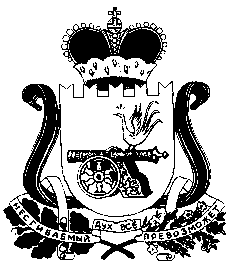 СОВЕТ ДЕПУТАТОВ  РУССКОВСКОГО  СЕЛЬСКОГО  ПОСЕЛЕНИЯШУМЯЧСКОГО  РАЙОНА  СМОЛЕНСКОЙ  ОБЛАСТИР Е Ш Е Н И Е            от  28 июля       2023 года                                                          № 14с. РусскоеО внесении   изменений   в решение Совета  депутатов    Руссковскогосельского поселения    Шумячскогорайона Смоленской области      от 22.06.2020 г. № 17	В соответствии с Федеральным законом от 06.10.2003 г.  № 131 – ФЗ «Об общих принципах организации местного самоуправления в Российской Федерации», областным  законом от 31.03.2009 года  № 9-з «О гарантиях осуществления полномочий депутата, члена выборного органа местного самоуправления, выборного должностного лица местного самоуправления в Смоленской области», постановлением Администрации Смоленской области от 08.10.2014 года № 691 «Об установлении нормативов формирования расходов на оплату  труда депутатов, выборных должностных лиц местного самоуправления, осуществляющих свои полномочия на постоянной основе, муниципальных служащих» (в редакции от 14.07.2023 г. № 395)         Совет депутатов Руссковского сельского поселения Шумячского района Смоленской области РЕШИЛ:1. Внести в решение Совета депутатов Руссковского сельского поселения Шумячского района Смоленской области  от 22 июня 2020 года  № 17«Об установлении размера должностного  оклада   и размеров дополнительных выплат Главе муниципального образования Руссковского сельского поселения Шумячского района Смоленской области» (в редакции решений Совета депутатов Руссковского сельского поселения Шумячского района Смоленской области от 05.11.2020 № 12; от  21 ноября 2022 года № 27) следующие изменения:      1) пункт 1. слова «Установить размер должностного оклада Главе муниципального образования Руссковского сельского поселения Шумячского района Смоленской области в процентах от базовой суммы, согласно приложению № 1» заменить словами «Установить размер должностного оклада Главе муниципального образования Руссковского сельского поселения Шумячского района Смоленской области в рублях, согласно приложению № 1»;2) приложение № 1 изложить в новой редакции (прилагается);в приложении № 4 абзац 10 «- размер месячного должностного оклада рассчитывается исходя из базовой суммы ….» признать утратившим силу.2.    Настоящее решение вступает в силу после  дня  его официального опубликования  и распространяет свое действие на правоотношения, возникшие с 1 июля 2023 года.Глава муниципального образованияРуссковского сельского поселенияШумячского района Смоленской области                                   Н.А. Марченкова                                                                   Приложение № 1                                                                к решению Совета депутатов  Руссковского сельского  поселения Шумячского   района                                                                  Смоленской области   от 22.06.2020г.   № 17                                                                       (в   редакции   решений   Совета  депутатов Руссковского сельского поселения Шумячскогорайона Смоленской области от 05.11.2020 № 12;от  21 ноября 2022 года № 27; от 28июля 2023  № 14                                                          РАЗМЕР           должностного оклада Главе муниципального образованияРуссковского сельского поселения Шумячского района Смоленской области, осуществляющему свои полномочия на постоянной основеНаименование должностиРазмер должностного окладав соответствии с группой по оплате труда     (рублей)12Глава муниципального образования8 330